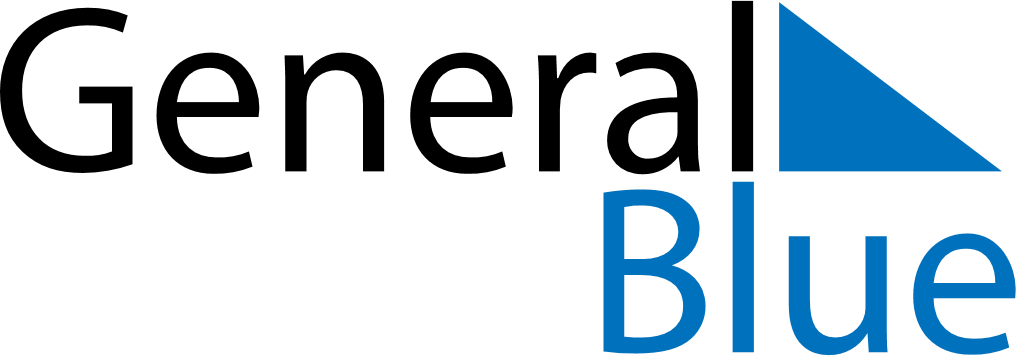 December 2019December 2019December 2019December 2019December 2019December 2019HaitiHaitiHaitiHaitiHaitiHaitiMondayTuesdayWednesdayThursdayFridaySaturdaySunday12345678Discovery Day91011121314151617181920212223242526272829Christmas Day3031NOTES